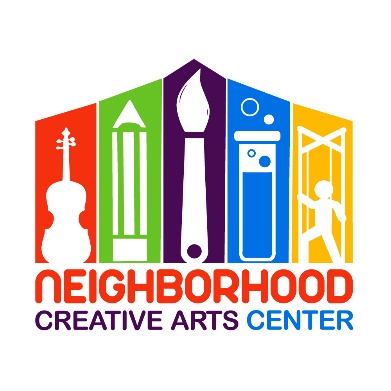 NCAC/TTK Virtual Music Academy Individual LessonsRegistration Form for 2022-2023Student’s name ____________________________________________________________    Specialty/Specialties to be studied (piano, voice, instrument) ______________________________Has your child studied music privately previously outside of NCAC? ___________________________If so, how long? __________________________Name of last music book studied __________________Date of Birth (under 18 only) _____________________________ Age ____________________Home address _______________________________________________________________City__________________________ State________ Zip Code__________________________Parent or guardian name _______________________________________________________	Daytime phone____________________ Cell phone_______________________	E-mail address ___________________________________________________Are there any personal circumstances of which I should be aware (special needs, allergies, health problems, etc?)   No_______      Yes ________ (I am enclosing a confidential explanation.)Are there any family religious beliefs that might impact repertoire choices or performance dates?If so, please explain: __________________________________________________________________________Who may we thank for referring you to us? ________________________________________________________NCAC/TTK Virtual Music Academy Individual Lesson Tuition Schedule** (33 weeks of instruction, September 12, 2022 – June 3, 2023)Please check the desired length of lesson and circle type of payment:______ 30 minute	$115/month for 10 months, 2 semi-annual payments of $575 or Full payment of $1150______45 minute		$150/month for 10 months, 2 semi-annual payments of $750 or Full payment of $1500**Full payment for the year, with the materials fee included, can be made through the TTK website. If you prefer to make monthly or semi-annual payments, please reach out to Ms Georgia at msgeorgia@neighborhoodcreativeartscenter.org.Materials Fee Students will need $50 for music for the year. This fee is included in the entire cost of tuition when purchasing a year of instruction through TTK.Individual Lesson Scheduling Options Please let us know your top three choices for a lesson time. We have listed the days that lessons are available. Monday:__________________________________________________________________Tuesday:__________________________________________________________________Wednesday:_______________________________________________________________ Thursday:_________________________________________________________________Friday:____________________________________________________________________Saturday:__________________________________________________________________Monthly Music Fest SchedulingMonthly Music Fests (MMFs) happen on every fourth week of instruction. Ideally, students should attend the same day/time of MMF each month. The day/time of your child’s virtual Monthly Music Fest will be arranged to fit the schedules of those students attending.IMPORTANTI have read and agree to the terms of the current NCAC Virtual Music Academy Registration Form, Financial Agreement, and Attendance Agreement.The following items must be turned in at time of registration: completed Registration form, Financial Agreement, and Attendance Policy.I understand that my child’s picture may be used in print and electronic media. If I am not comfortable with this, I will notify NCAC in writing within 2 weeks of registration.Refunds and credits will not be made for lessons missed or canceled by the student. ___________________________________________________________________________________________(Signature of Parent, Guardian, or Adult Student)				Date 